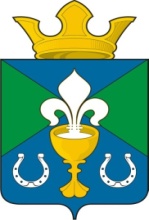 РОССИЙСКАЯ ФЕДЕРАЦИЯСВЕРДЛОВСКАЯ ОБЛАСТЬГЛАВА МУНИЦИПАЛЬНОГО ОБРАЗОВАНИЯ ОБУХОВСКОЕ СЕЛЬСКОЕ ПОСЕЛЕНИЕ Р А С П О Р Я Ж Е Н И Е    От 01.09.2016 г.				№    85с. ОбуховскоеОб организации дежурства в период подключения теплоснабжения в жилищном фонде и объектах социальной сферы на территории Муниципального образования «Обуховское сельское поселение» 	В целях обеспечения своевременного контроля за состоянием жилищно-коммунального хозяйства и оперативного принятия решения, при возникновении чрезвычайных ситуаций в период подключения теплоснабжения в жилищном фонде и объектах социальной сферы и подготовки ежедневной информации по пуску тепла, на основании письма Министерства энергетики и жилищно-коммунального хозяйства Свердловской области от 01.09.16 г. № 11-01-81/6368, 1. Директору МКУ ОСП «ЭХО» Артемьевой М.С. организовать подготовку и  предоставление  ежедневной информации (до 14 часов) в период с 16 сентября 2016 года до полного включения теплоснабжения на территории Муниципального образования «Обуховское сельское поселение» по форме, установленной Министерством Энергетики и ЖКХ Свердловской области (приложение № 1).  2. Директору МКУ ОСП «ЭХО» Артемьевой М.С. организовать дежурство должностных лиц администрации в выходные дни, с предоставлением информации по установленной форме специалистам Министерства энергетики и жилищно-коммунального хозяйства, согласно графика дежурства в выходные дни, начиная с 17 сентября 2016 г. 	3. Установить в Администрации Муниципального образования «Обуховское сельское поселение» дежурство ответственных должностных лиц в период с 9.00 17.09.2016 года по 9.00 29.10.2016 года, в соответствии с графиком дежурства (приложение № 2).          4. Руководителям теплоснабжающих предприятий организовать дежурства аварийных бригад.          5. Директору МКУ ОСП «ЭХО» Артемьевой М.С.  обеспечить работу «горячей линии» по включению тепла.           6. Определить телефон «горячей линии» по включению тепла 8 (34375) 32-5-48. Директору МКУ ОСП «ЭХО» Артемьевой М.С. обеспечить бесперебойную работу «горячей линии» по включению тепла. Осуществлять ежедневный  сбор информации по включению тепла от теплоснабжающих организаций и ТСЖ. Работу «горячей линии» считать оконченной после полного подключения тепла на территории Муниципального образования «Обуховское сельское поселение». 	7. Разместить для населения на официальном сайте администрации Муниципального образования «Обуховское сельское поселение» номер телефона «горячей линии».	8. Теплоснабжающим организациям и ТСЖ составить графики по подключению тепла домов и организаций до 10.09.2016 г. Согласовать графики с администрацией Муниципального образования «Обуховское сельское поселение».	9. В случаях возникновения чрезвычайных ситуаций принимать меры по их ликвидации и незамедлительно информировать ответственных работников администрации МО  «Камышловский муниципальный район»	10. Разместить настоящее распоряжение на официальном сайте администрации Муниципального образования «Обуховское сельское поселение».          12.  Контроль за выполнением распоряжения возложить на директора МКУ ОСП «ЭХО» Артемьеву М.С.Глава МО "Обуховское сельское поселение"                                             В.И. ВерхорубовПриложение № 1 к распоряжению администрации Муниципального образования «Обуховское сельское поселение»от 01.09.2016 г. № 85Сведенияо подключении жилищного фонда и объектов соцсферык системам централизованного теплоснабженияв Муниципальном образовании «Обуховское сельское поселение»Примечание: 1. Информация представляется до 100% включения теплоснабжения в жилищном фонда, имеющего централизованное теплоснабжение и объектов социальной сферы, как имеющих централизованное теплоснабжение, так и автономное.2. Котельные указываются, которые осуществляют теплоснабжение жилищного фонда, объектов социального назначения и объектов жизнеобеспечения.Приложение № 2 к распоряжению администрации Муниципального образования «Обуховское сельское поселение»от 01.09.2016 г. № 85ГРАФИКдежурства сотрудников администрации муниципального образования Обуховское сельское поселение в выходные дни для мониторинга пуска тепла.С  распоряжением   ознакомлены:	                       1. ____________  Чуркина Е.Н.                              5. ____________ Клементьева М.В.						2. ____________  Артемьева М.С.                         6. ____________ Чистяков А.П.						3. ____________  Меньшикова О.В.                      7. ____________ Волкова В.Н.						4. ____________  Темерева И.В. ГРАФИКдежурства сотрудников Министерства энергетики и жилищно-коммунального хозяйства Свердловской области в выходные дни вплоть до полного подключения жилищного фонда и объектов социального и культурного назначения в муниципальных образованиях, расположенных на территории Свердловской областиПримечание. Дежурство осуществляется с 09.00 до 16.00 часов на рабочих местах.Факс на автоприеме: (343) 378-90-55.E-mail: a.ermak@egov66.ru.котельные, отапливающие жилищный фонд и объекты СКБкотельные, отапливающие жилищный фонд и объекты СКБкотельные, отапливающие жилищный фонд и объекты СКБкотельные, отапливающие жилищный фонд и объекты СКБкотельные, отапливающие жилищный фонд и объекты СКБжилищный фонд, имеющий централизованное отоплениежилищный фонд, имеющий централизованное отоплениевсего (ед.)всего (ед.)в т.ч. мун. (ед.)в т.ч. мун. (ед.)в т.ч. мун. (ед.)всего тыс.кв.мв т.ч. мун. тыс.кв.мимеетсявключено%Причина не включенияИмеющиеся долгиКомуКомуСумма (тыс.р.)Сумма (тыс.р.)Сумма (тыс.р.)Примечание (что отключено)Примечание (что отключено)электрическая энергиягазтепловая энергияОбъекты СКН:Объекты СКН:Объекты СКН:Объекты СКН:Объекты СКН:Объекты СКН:Объекты СКН:Объекты СКН:Объектов СКНОбъектов СКНвсеговсеговключеноПричина не включения Причина не включения Причина не включения Общеобразовательные школыОбщеобразовательные школыДетские дошкольные учрежденияДетские дошкольные учрежденияУчреждения здравоохранения Учреждения здравоохранения Учреждения культуры 
Учреждения культуры 
Интернаты, дома престарелых, детские дома и т.п.Интернаты, дома престарелых, детские дома и т.п.Прочие объекты соцсферыПрочие объекты соцсферыИтого объектов соцсферыИтого объектов соцсферыФамилия, имя, отчествоТелефоны:Рабочий,мобильныйДни дежурствДни дежурствДни дежурствДни дежурствДни дежурствДни дежурствДни дежурствДни дежурствДни дежурствДни дежурствДни дежурствДни дежурствДни дежурствФамилия, имя, отчествоТелефоны:Рабочий,мобильныйсентябрьсентябрьсентябрьсентябрьоктябрьоктябрьоктябрьоктябрьоктябрьоктябрьоктябрьоктябрьоктябрьФамилия, имя, отчествоТелефоны:Рабочий,мобильный171824251208091516222329Администрация МО «Обуховское сельское поселение»Телефон «горячей линии»8-(34375) 32-5-48Телефон «горячей линии»8-(34375) 32-5-48Телефон «горячей линии»8-(34375) 32-5-48Телефон «горячей линии»8-(34375) 32-5-48Телефон «горячей линии»8-(34375) 32-5-48Телефон «горячей линии»8-(34375) 32-5-48Телефон «горячей линии»8-(34375) 32-5-48Телефон «горячей линии»8-(34375) 32-5-48Телефон «горячей линии»8-(34375) 32-5-48Телефон «горячей линии»8-(34375) 32-5-48Телефон «горячей линии»8-(34375) 32-5-48Телефон «горячей линии»8-(34375) 32-5-48Телефон «горячей линии»8-(34375) 32-5-48Артемьева Марина Сергеевна(34375) 32-5-488-906-814-32-04+++++Меньшикова Ольга Владимировна(34375) 32-5-488-904-389-47-38+Чуркина Елена Николаевна(34375) 32-5-488-912-033-35-19+Темерева  Ирина Викторовна(34375) 32-8-558-919-365-76-82+Чистяков Александр Петрович(34375) 32-5-488-912-274-85-20+++Волкова Вера Николаевна(34375) 32-8-558-950-547-59-44+Клементьева Марина Валерьевна(34375) 32-5-488-953-600-36-00 +Ширыкалова Татьяна Геннадьевна (34375) 41-3-378-912-638-83-30+++++++++++++Болышева Надежда Анатольевна(34375)  41-7-378-982-614-12-74+++++++++++++№п/пФамилия, имя, отчество дежурного сотрудникаРабочий и сотовый телефонДни дежурстваДни дежурстваДни дежурстваДни дежурстваДни дежурстваДни дежурстваДни дежурстваДни дежурстваДни дежурстваДни дежурства№п/пФамилия, имя, отчество дежурного сотрудникаРабочий и сотовый телефон17.09.201618.09.201624.09.201625.09.201601.10.201602.10.201608.10.201609.10.201615.10.201616.10.20161.МинакАртем Андреевичр. (343) 312-00-12 (доб. 803),8-904-383-52-20+2.РыбаковаДиана Равильевнар. (343) 312-00-12 (доб. 810), 8-922-142-14-92+3.ЛапшинаМарина Стальевнар. (343) 312-00-12 (доб. 806), 8-906-805-95-86+4.ЕрмакАлександр Иосифовичр. (343) 312-00-12 (доб. 805), 8-961-574-55-85++++5.КононоваСветлана Борисовнар. (343) 312-00-12 (доб. 809), 8-912-676-65-90+6.ТарасовскаяЕлена Федоровнар. (343) 312-00-12 (доб. 808), 8-922-135-56-11+7.СавельеваМария Сергеевнар. (343) 312-00-12 (доб. 812), 8-902-448-16-13+